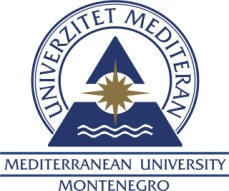 FAKULTET ZA TURIZAMIZVJEŠTAJ O STUDENTSKOJ ANKETI ZA LJETNJI SEMESTAR 2022/2023 GODINAIzvještaj o anketi studenataStudentska anketa je za ovaj semestar rađena na inoviran način prema Pravilniku o načinu sprovođenja, bližem sadržaju i vrsti pitanja ankete za studente, uslovima za  sticanje prava učešća u studentskoj anketi, načinu obrade, korišćenju i čuvanju podataka iz studentske ankete  na Univerzitetu ,,Mediteran” Podgorica koji je donijet u skladu sa instrukcijama zadatim od strane  Agencija za kontrolu i obezbjeđenje kvaliteta visokog obrazovanja, te su studenti na svim nivoima studija imali priliku da ocjenjuju različite aspekte nastavnog procesa: kvaliete nastave, način ocjenjivanja na završnom ispitu, obaveznu praksu i opšte aspekte studijskog procesa. Treba napomenuti da se na Fakultetu za turizam ova anketa realizovala online putem za razliku od ankete koja je prethodnih godina rađena pismeno.Pisano obrazloženje: a) opis postojećeg stanjaStudenti su kvalitet nastave na osnovnim studijama ocjenili ocjenama koje se kreću u rasponu od 4 do 5, na master i doktorskim studijama je kvalitet nastave ocijenjen sa ocjenom 5. Za način ocjenjivanja na završnom ispiti kod studenata osnovnih studija studentske ocjene se kreću u rasponu od ocjene 4,3 do o cjene 5, dok je na doktorskim studijama ovaj aspekt ocijenjen sa ocjenom 5. Studenti master studija su dali ocjenu  4 za načinu ocjenjivana na završnom ispitu.Ocjene opštih aspekata studijskog procesa na osnovnim studijama se kreću od 3,8 kako je ocijenjen kvalitet rada studentskog parlamenta do ocjene 4,7 kako je ocijenjen način ispitivanja.Studenti osnovnih studija obaveznu praksu su ocijenili ocjenama koje se kreću od 4,4 do ocjene 5. Studenti master studija se nijesu izjasnili po ovom pitanju.b) diskusija – razmatranje i ocjena stanjaImajući u vidu sve ocjene kojim su studenti ocjenjivali različite aspekte studiranja, može se zaključiti da je zadovoljstvo studenata po svim pitanjima od kvaliteta nastave, ocjenjivanja na završnom ispitu do opštih aspekata studisgog procesa na izuzetno visokom nivou.c) preporukeBez obzira na izuzetno dobre ocjene koje su nastavnici i saradnici dobili prilikom anketiranja studenata ostaje preporuka da se zadrži postojeći kvalitet u nastavi i objektivnost i nepristrastnost u načinu ocjenjivana i da se kontinuirano radi na inoviranju, nadograđivanju i poboljšanju svih aspekata studijskog procesa.1.2.Tabelarni prikaz (zaglavlje tabela):1.2.1.Upitnik I – kvalitet nastave1.2.2.Upitnik II – način ocjenjivanja na završnom ispitu1.2.3.Upitnik III – opšti aspekti studijskog procesa1.2.4.Upitnik IV – obavezna praksa                                                                         Univerzitet Mediteran Podgorica                                                                          Fakultet za turizam                                                                                 Mr Tina Novakovic, prodekan za nastavuPodgorica, 12.10.2023. Nivo studijskog programaOsnovne studijeOsnovne studijeOsnovne studijeOsnovne studijeOsnovne studijeOsnovne studijeSemestar zimski IIIIIIIIVV1.Da li ste na početku nastave dobili informacionu listu?DaNeDaNeDaNe Udio u %Semestar ljetnji IIIIIVIVVIVI1.Da li ste na početku nastave dobili informacionu listu?DaNeDaNeDaNe Udio u % 86,95 8,69 87,5 12,5 100 /Nivo studijskog programaOsnovne studijeOsnovne studijeOsnovne studijeOsnovne studijeOsnovne studijeOsnovne studijeSemestarIIIIIIIIVVProsječna ocjenaNast.Saradn.Nast.Saradn.Nast.Saradn.SemestarIIIIIVIVVIVIProsječna ocjenaNast. 4,6Saradn.4,6Nast.4,8Saradn.4,8Nast.4Saradn.5Nivo studijskog programaMaster studijeMaster studijeMaster studijeMaster studijeMaster studijeMaster studijeSemestar zimski i ljetnji IIIIIIIIIIII1.Da li ste na početku nastave dobili informacionu listu?DaNeDaNeDaNeUdio u % 100 /Nivo studijskog programaMaster studijeMaster studijeMaster studijeMaster studijeMaster studijeMaster studijeSemestarIIIIIIIIIIIIProsječna ocjenaNast.Saradn.Nast.Saradn.Nast.5Saradn.5Nivo studijskog programaDoktorske studijeDoktorske studijeDoktorske studijeDoktorske studijeSemestar zimski i ljetnji 2022/23IIIIII1.Da li se nastava redovno održava?PredavanjaPredavanjaPredavanjaPredavanja1.Da li se nastava redovno održava?DaNeDaNeUdio u % 100 / 100 /1.Da li se nastava redovno održava?KonsultacijeKonsultacijeKonsultacijeKonsultacije1.Da li se nastava redovno održava?DaNeDaNeUdio u % 100 / 100 /Nivo studijskog programaDoktorske studijeDoktorske studijeSemestarIIIProsječna ocjenaNast.  5Nast. 5Nivo studijskog programaOsnovne studijeOsnovne studijeOsnovne studijeOsnovne studijeOsnovne studijeOsnovne studijeSemestar zimski 2022/23IIIIIIIIVV1.Da li ste upoznati sa pravilima koja važe za dobijanje ocjene na završnom ispitu prije polaganja završnog ispitaDaNeDaNeDaNeUdio u %Semestar ljetnji 2022/23IIIIIVIVVIVI1.Da li ste upoznati sa pravilima koja važe za dobijanje ocjene na završnom ispitu prije polaganja završnog ispitaDaNeDaNeDaNeUdio u % 80 6,66 100 / 100 /Nivo studijskog programaOsnovne studijeOsnovne studijeOsnovne studijeOsnovne studijeOsnovne studijeOsnovne studijeSemestarIIIIIIIIVVProsječna ocjenaNast.Saradn.Nast.Saradn.Nast.Saradn.SemestarIIIIIVIVVIVIProsječna ocjenaNast. 4,5Saradn.4,5Nast.4,3Saradn.4,3Nast.5Saradn.5Nivo studijskog programaMaster studijeMaster studijeMaster studijeMaster studijeMaster studijeMaster studijeSemestar zimski i ljetnji 2022 / 23IIIIIIIIIIII1.Da li ste upoznati sa pravilima koja važe za dobijanje ocjene na završnom ispitu prije polaganja završnog ispitaDaNeDaNeDaNeUdio u % 75 25Nivo studijskog programaMaster studijeMaster studijeMaster studijeMaster studijeMaster studijeMaster studijeSemestarIIIIIIIIIIIIProsječna ocjenaNast.Saradn.Nast.Saradn.Nast. 4Saradn. /Nivo studijskog programaDoktorske studijeDoktorske studijeSemestarIIIProsječna ocjenaNast. 5Nast. 5Osnovne studijeOsnovne studijeOpšti aspektiOcjenaSadržaj studijskog programa4,6Organizacija i proces izvođenja nastave4,2Mentorski rad nastavnikaNačin ispitivanja4,7Raspoloživost i opremljenost sala za izvođenje nastave4,5Raspoloživost i opremljenost biblioteke i čitaonice4,2Satnica izvođenja nastave4Međunarodna mobilnost studenata4Kvalitet usluga administrativnih i stručnih službi univerziteta4,5Kvalitet rada studentskog parlamenta3,8U kojoj mjeri je studentski parlament učinio studentski život interesantnimMaster studijeMaster studijeOpšti aspektiOcjenaSadržaj studijskog programa3Organizacija i proces izvođenja nastave2Mentorski rad nastavnika3Način ispitivanja4Raspoloživost i opremljenost sala za izvođenje nastave5Raspoloživost i opremljenost biblioteke i čitaonice3Satnica izvođenja nastave5Međunarodna mobilnost studenata4Kvalitet usluga administrativnih i stručnih službi univerziteta4Kvalitet rada studentskog parlamenta2U kojoj mjeri je studentski parlament učinio studentski život interesantnim2Nivo studijskog programaOsnovne studijeOsnovne studijeOsnovne studijeOsnovne studijeOsnovne studijeOsnovne studijeSemestarIIIIIIIIVVProsječna ocjenaNast.Saradn.Nast.Saradn.Nast.Saradn.SemestarIIIIIVIVVIVIProsječna ocjenaNast.4,4Saradn.4,6Nast.4,6Saradn.4,8Nast.5Saradn.5